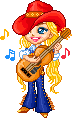 COUNTRY  DANCE  WESTERN                 ACADEMYIntro: 16 counts. Start on vocal
Tag/Restart: 1 restart after 16 counts in wall 3.
SECTION 1: WALK X2 (R/L), FWD COASTER STEP, B WALK X2, COASTER STEP
1-2          PD devant, PG devant
3&4        PD devant, PG à côté de PG, Recule PD
5-6          Recule PG et PD 
7&8        Coaster step GaucheSECTION 2: TOE HEEL STOMP X2 (R/L), STEP ½ L PIVOT, STEP ¼ L PIVOT TOUCH
1&2         Touch Pointe D devant, Touch Talon D devant, Stomp PD
3&4         Touch Pointe G devant, Touch Talon Gauche devant, Stomp PG
5-6           PD devant, ½ tour à Gauche (pdc sur G)                [06:00]
7&8          PD devant, ¼ tour à G (pdc sur G), Touch PD à côté de PG      [03:00]
               *****     RESTART    mur  3   *****       [09:00]SECTION 3: POINT SWITCHES (R/L), HEEL AND TOE SWITCHES, FWD SHUFFLE
1&2&       Pointe PD à D, revenir au centre, Pointe PG à G, revenir au centre
3&4&       Talon Droit devant, PD à côté de PG, Pointe Gauche derrière, PG à côté de PD
5&6&       Talon D devant, PD à côté de PG, Talon Gauche devant, PG revient à côté de PD
7&8          PD devant, PG à côté de PD, PD devantSECTION 4: L ROCK, RECOVER, B SHUFFLE, B OUT-OUT, FLICK X2 (R/L), SWIVEL X2, HITCH
1-2           Rock Gauche devant 
3&4          PG derrière, PD à côté de PG, PG derrière
&5            PD à D, PG à G (écarte PD et PG)
&6            Flick PD derrière PG (Option: touch/slap R heel with L hand), PD à Droite 
&7            Flick PG derrière PD(Option: touch/slap L heel with R hand), PG à G
&8&         Swivel PD Talon vers PG, Swivel PD  Pointe vers PG, Hitch Droit                                               Recommencez au début, amusez vous et souriez !!COUNTRY DANCE WESTERN ACADEMY      703 Rue Boucher de la Rupelle   73100  GRESY-SUR-AIXANGELIQUE  GIRAUD  Tel: 06.15.53.67.55Diplômée  en danse country au Country Dance Instructors Training  (CDIT)countrydancewesternacademy.com